Что такое Лего конструирование?» (Памятка для родителей)Игра – важнейший спутник детства. А ЛЕГО позволяет учиться играя и обучаться в игре. Всё больше и больше новых познавательных интересов стало появляться у детей за последнее время. Один из них – ЛЕГО-конструирование. Что же это такое? Ещё одно веянье моды или требование времени? Полезно ли детям играть в Лего- конструкторы? И каковы другие области применения ЛЕГО в детской жизни? Давайте попробуем найти ответы на эти вопросы. Наборы ЛЕГО зарекомендовали себя во всём мире как образовательные продукты, удовлетворяющие самым высоким требованиям гигиеничности, эстетики, прочности и долговечности. В силу своей педагогической универсальности они оказываются наиболее предпочтительными наглядными пособиями и развивающими игрушками. Причём этот конструктор побуждает работать, в равной степени, и голову, и руки малыша. Конструкторы Lego представляют собой разнообразные тематические серии, сконструированные на основе базовых строительных элементов – разноцветных кирпичиков Лего. Кроме того, Лего непростая игрушка, она обучает и развивает ребенка. Собрал одну игрушку – надоела, включи фантазию и собери новую, используя только свой собственный ум и изобретательность! Конструктор Lego Duplo (Лего Дупло) – это не простая игрушка, это развивающая игра, которая создана в помощь ребенку для того, чтобы наилучшим образом узнавать окружающий,взрослый мир. Конструктор Лего Дупло способствует развитию у ребенка мышления и фантазии, способствует раскрытию творческого потенциала в самом раннем возрасте. Весьма популярны среди детишек младшего возраста такие наборы конструкторов Лего Дупло как аэропорт, пожарная станция, полицейский участок, цирк, зоопарк, ферма, замок и многое-многое другое. Начиная с простых фигур, ребёнок продвигается всё дальше и дальше, а, видя свои успехи, он становится более уверенным в себе и переходит к следующему, более сложному этапу обучения. При создании постройки из Лего дети не только учатся строить, но и выбирают верную последовательность действий, приемы соединений, сочетание форм и цветов и пропорций. Играя в Лего дети: • Развивают мелкую моторику рук стимулирующие в будущем общее речевое развитие и умственные способности • Учатся правильно и быстро ориентироваться в пространстве • Получают математические знания о счете, форме, пропорции, симметрии • Расширяют свои представления об окружающем мире - об архитектуре, транспорте, ландшафте • Развивают внимание, способность сосредоточиться, память, мышление • Учатся воображать, фантазировать, творчески мыслить • Овладевают умением мысленно разделить предмет на составные части и собрать из частей целое • Учатся общаться друг с другом, устраивать совместные игры, уважать свой и чужой труд Работа с конструкторами Лего позволяет детям в форме познавательной игры узнать много всего важного и развить необходимые в дальнейшей жизни навыки.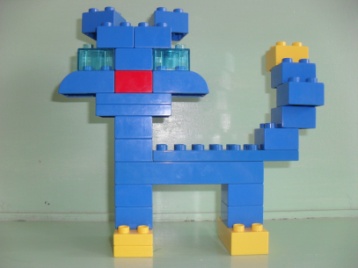 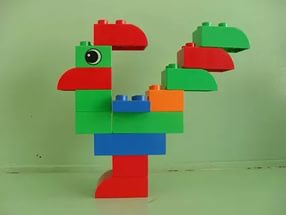 